Правила поведения на железной дороге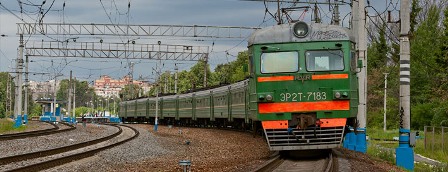 	Техническое совершенствование Российских железных дорог также не стоит на месте, ее стремительное развитие позволило значительно повысить вес и скорость движения поездов. 
	На большинстве участков железных дорог скорость поездов достигает до 140 км/ч. При огромных объемах перевозок, высокой интенсивности и повышенных скоростях движения поездов железные дороги являются зоной повышенной опасности.
Однако очень часто некоторые из вас, забывая об опасности, позволяют себе играть вблизи железнодорожных путей, станций, бросать снежки, камни и другие предметы в проходящие пассажирские поезда, подкладывать посторонние предметы на рельсы перед движущимся поездом, кататься на велосипедах, роликах, скейтах, санках и сноубордах. 	Устраивая подвижные игры на территории объектов железнодорожного транспорта, вы  подвергаете  опасности  не  только  свою  жизнь,  но  жизнь и здоровье окружающих людей, локомотивной бригады и пассажиров, едущих в поезде.
 	Вы уверены, что услышав сигнал, поданный машинистом, успеете отойти в безопасное место. Увы, многие из вас за такую самоуверенность расплачиваются жизнью, а оставшиеся в живых получают тяжелейшие травмы, делающие их инвалидами.НАПОМИНАЕМ ВАМ, ЧТО НАХОЖДЕНИЕ НА ЖЕЛЕЗНОДОРОЖНЫХ ПУТЯХ, ПЕРЕХОД ИХ В НЕ УСТАНОВЛЕННЫХ МЕСТАХ, ОЗОРСТВО, ХУЛИГАНСТВО И НЕОБДУМАННЫЕ ПОСТУПКИ ВСЕГДА СВЯЗАНЫ С РИСКОМ И ОПАСНОСТЬЮ ДЛЯ ЖИЗНИ, ВО ИЗБЕЖАНИЕ ЧЕГО ВАМ НЕОБХОДИМО СТРОГО СОБЛЮДАТЬ УСТАНОВЛЕННЫЕ НА ЖЕЛЕЗНЫХ ДОРОГАХ ПРАВИЛА БЕЗОПАСНОГО ПОВЕДЕНИЯ.Посмотреть презентацию:   http://324school.spb.ru/images/stories/videos/RZD.swf Выписка из Правил нахождения граждан на объектах инфраструктуры железнодорожного транспортаА такжеНекоторые фактыДля остановки поезда, движущегося со скоростью 60-70 км/ч, необходимо 600-700 метров. Масса локомотива превышает 500 тонн, а грузового состава – 5 тысяч тонн!Напряжение в проводах контактной сети чрезвычайно высокое: до 27500 вольтПоезд, идущий со скоростью 100-120 км/час, за одну секунду преодолевает 30 метров. А пешеходу, для того чтобы перейти через железнодорожный путь, требуется не менее пяти-шести секундЛишь на первый взгляд безопасны неподвижные вагоны. Подходить к ним ближе чем на пять метров, подлезать под вагоны нельзя: каждый вагон на станции находится в работе, поэтому он может начать движение в любую секунду. И если какой-нибудь выступ или рычаг вагона зацепится за одежду зазевавшегося человека, то несчастного обязательно затянет под колесаСила воздушного потока, создаваемого двумя встречными составами, составляет 16 тонн, при такой нагрузке человека запросто может затянуть под поезд. Поэтому нельзя пересекать железнодорожные пути там, где это удобно или в желании сократить время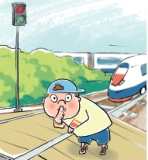 Переходить железнодорожные пути можно только в установленных местах, пользуясь при этом пешеходными мостами, тоннелями, переездами.На станциях, где мостов и тоннелей нет, граждане должныпереходить железнодорожные пути по настилам, а также в местах, где установлены указатели «Переход через пути».Запрещается переходить пути на железнодорожных переездах при закрытом шлагбауме или показании красного сигнала светофора переездной сигнализации.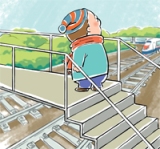 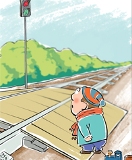 При переходе через железнодорожные пути необходимо убедиться в отсутствии движущегося поезда, локомотива или вагонов.Ходить по железнодорожным путям категорически запрещается!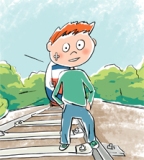 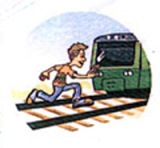 Переходить и перебегать через железнодорожные пути перед близко идущим поездом, если расстояние до него менее 400 м - запрещается.Запрещается переходить железнодорожные пути менее чем за 10 минут до прохода скоростного поезда.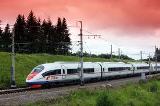 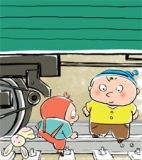 Категорически запрещается на станциях и перегонах подлезать под вагоны и перелезать через автосцепки для прохода через путь.Запрещается проходить вдоль железнодорожных путей ближе 5 метров от крайнего рельса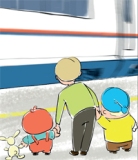 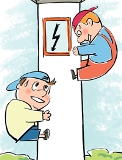 Запрещается в охранных зонах контактной сети набрасывать на провода контактной сети, опоры и приближать к ним посторонние предметы, а также подниматься на опоры.He использовать наушники и мобильные телефоны при переходе через железнодорожные пути!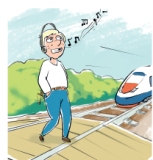 Не заходи за линию безопасности у края пассажирской платформы!Не прыгай с пассажирской платформы на железнодорожные пути!Не поднимайся на крыши вагонов поездов!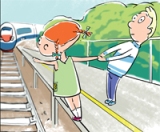 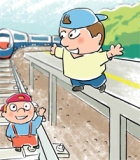 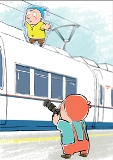 